Live Like You Were DyingLive Like You Were DyingTim McGraw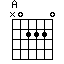 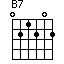 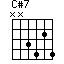 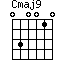 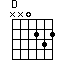 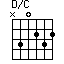 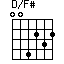 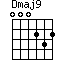 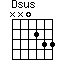 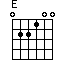 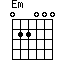 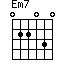 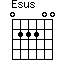 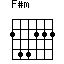 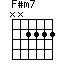 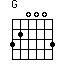 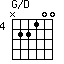 variations - click chord imagesD/F#GCmaj9He said I was in my early forties with a lot of life before meEm7DC(9and a moment came that stopped me on a dimeGCmaj9I spent most of the next days looking at the x-raysEm7DC(9and talking 'bout the options and talkin' 'bout sweet timeEm Eb(sharp)I asked him when it sank in that this might really be the real endG/DCmaj9How's it hit 'cha when you get that kind of news, man what'cha doCHORUS:G(and he said) I went sky divingCmaj9I went rocky mountain climbingEm7DC(9I went two point seven seconds on a bull named Fu Man ChuGB7EmDAnd I loved deeper and I spoke sweeter and I gave forgiveness id beenC(9Dsusdenying and he said some day I hope you get the chance to live like youGEm7C(9were dying     DsusGCmaj9He said I was finally the husband that most the time I wasn'tEm7DAnd I became a friend a friend would like to haveGCmaj9And all a sudden going fishin' wasn't such an impositionEm7DC(9And I went three times that year I lost my dadEmWell I finally read the Good BookEb(sharp) G/Dand I took a good long hard look at what id do if I could do it all againCmaj9and then...Cmaj9GI went   sky divingCmaj9Cmaj9I went rocky mountain climbingrocky mountain climbingEm7DDI went two point seven seconds on a bull named Fu Man Chuconds on a bull named Fu Man ChuGB7EmDAnd I loved deeper and I spoke sweeter and I gave forgiveness id beenC(9denying and he said some day I hope you get the chanceDsusEmto live like you were dyingEb(sharp) G/D Cmaj9Like tomorrow was a gift and you got eternity to think about what you'd doD/Cwith it and what did you do with itCmaj9what did I do with itWhat would I do with itASky diving I wentDmaj9Rocky mountain climbingF#m7ED(9I went two point seven seconds on a bull named Fu Man chuAC#7And I loved deeper and I spoke sweeterF#mEand I watched an eagle as it was flyingand he said, someday I hope you get the chanceEsusAto live like you were dyingD(9Ato live like you were dying (repeat a couple of times and fade)